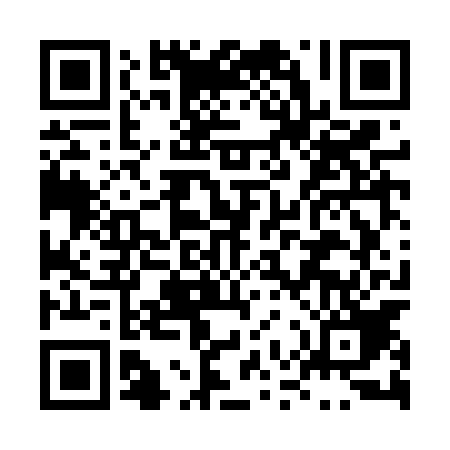 Ramadan times for Danowice, PolandMon 11 Mar 2024 - Wed 10 Apr 2024High Latitude Method: Angle Based RulePrayer Calculation Method: Muslim World LeagueAsar Calculation Method: HanafiPrayer times provided by https://www.salahtimes.comDateDayFajrSuhurSunriseDhuhrAsrIftarMaghribIsha11Mon4:174:176:0911:573:495:455:457:3112Tue4:144:146:0711:563:505:475:477:3313Wed4:124:126:0511:563:525:495:497:3514Thu4:094:096:0311:563:535:505:507:3715Fri4:074:076:0011:563:555:525:527:3916Sat4:044:045:5811:553:565:545:547:4117Sun4:024:025:5611:553:585:565:567:4318Mon3:593:595:5311:553:595:575:577:4519Tue3:563:565:5111:554:005:595:597:4720Wed3:543:545:4911:544:026:016:017:4921Thu3:513:515:4611:544:036:026:027:5122Fri3:483:485:4411:544:046:046:047:5323Sat3:463:465:4211:534:066:066:067:5524Sun3:433:435:3911:534:076:086:087:5725Mon3:403:405:3711:534:086:096:097:5926Tue3:383:385:3511:524:106:116:118:0127Wed3:353:355:3211:524:116:136:138:0328Thu3:323:325:3011:524:126:146:148:0529Fri3:293:295:2811:524:146:166:168:0830Sat3:263:265:2611:514:156:186:188:1031Sun4:244:246:2312:515:167:207:209:121Mon4:214:216:2112:515:177:217:219:142Tue4:184:186:1912:505:197:237:239:163Wed4:154:156:1612:505:207:257:259:194Thu4:124:126:1412:505:217:267:269:215Fri4:094:096:1212:495:227:287:289:236Sat4:064:066:1012:495:247:307:309:267Sun4:034:036:0712:495:257:327:329:288Mon4:004:006:0512:495:267:337:339:309Tue3:573:576:0312:485:277:357:359:3310Wed3:543:546:0012:485:287:377:379:35